www.hodgepodgecraft.com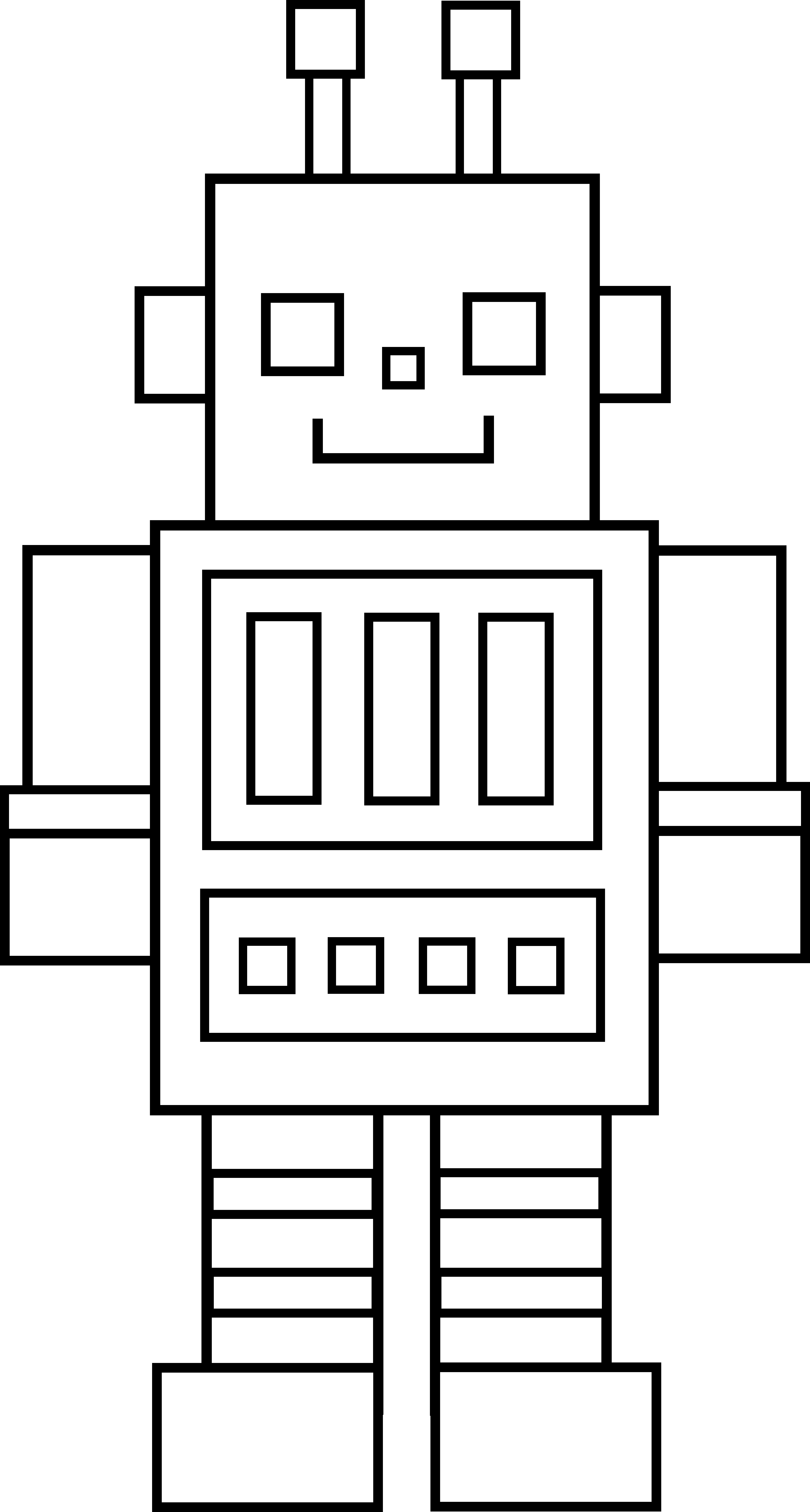 